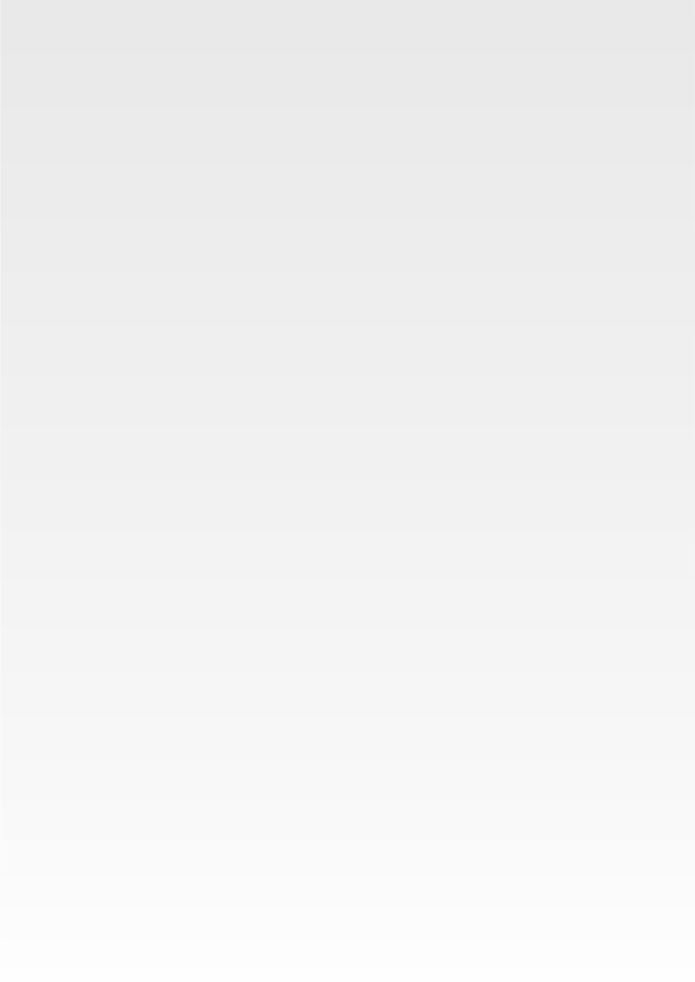 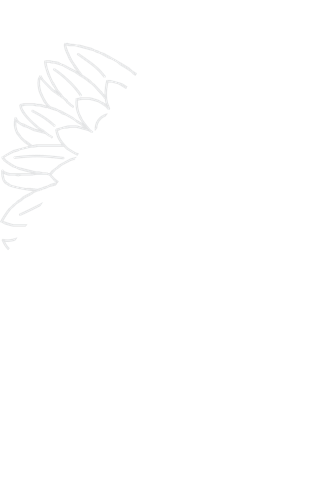 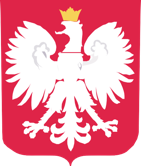 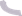 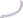 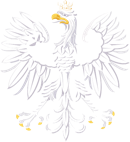 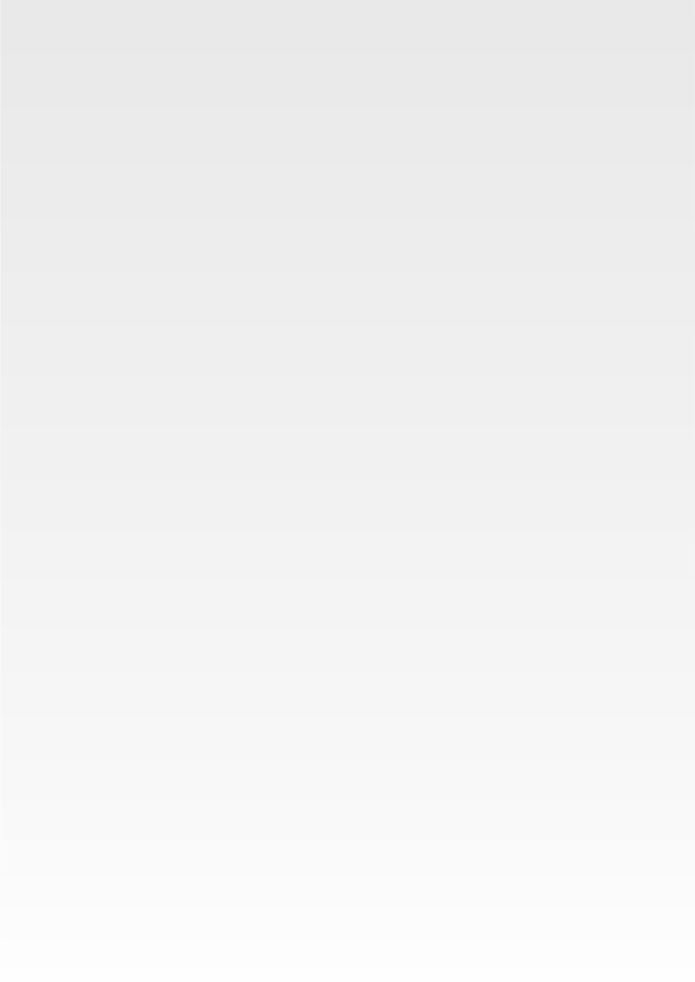 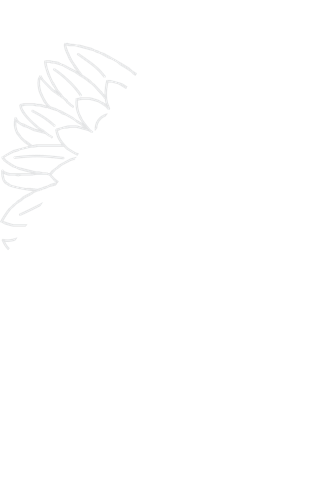 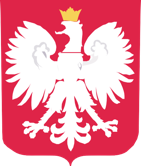 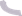 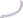 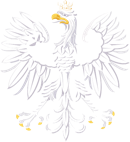 DOFINANSOWANOZE ŚRODKÓW PAŃSTWOWEGOFUNDUSZU CELOWEGOFUNDUSZ  SOLIDARNOŚCIOWY Opieka wytchnieniowa - edycja  2023DOFINANSOWANIE316 160,66 złCAŁKOWITA WARTOŚĆ316 160,66  zł